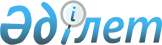 О переводе отдельных участков земель лесного фонда в земли другой категорииПостановление Правительства Республики Казахстан от 10 марта 2023 года № 193.       В соответствии со статьей 130 Земельного кодекса Республики Казахстан и статьей 51 Лесного кодекса Республики Казахстан Правительство Республики Казахстан ПОСТАНОВЛЯЕТ:       1. Перевести земельные участки общей площадью 6,28 гектара из категории земель лесного фонда Уральского коммунального государственного учреждения по охране лесов и животного мира и Чапаевского коммунального государственного учреждения по охране лесов и животного мира государственного учреждения "Управление природных ресурсов и регулирования природопользования Западно-Казахстанской области" (далее – учреждения) в категорию земель промышленности, транспорта, связи, для нужд космической деятельности, обороны, национальной безопасности и иного несельскохозяйственного назначения согласно приложению к настоящему постановлению.       2. Акиму Западно-Казахстанской области в установленном законодательством Республики Казахстан порядке обеспечить предоставление акционерному обществу "Казахстанская компания по управлению электрическими сетями (Kazakhstan Electricity Grid Operating Company) "КEGOC" (далее – акционерное общество) земельных участков, указанных в пункте 1 настоящего постановления, для строительства линии электропередач.       3. Акционерному обществу (по согласованию) в соответствии с действующим законодательством Республики Казахстан возместить в доход республиканского бюджета потери и убытки лесохозяйственного производства, вызванные изъятием лесных угодий для использования их в целях, не связанных с ведением лесного хозяйства, и принять меры по расчистке площади с передачей полученной древесины на баланс указанных учреждений.      4. Настоящее постановление вводится в действие со дня его подписания. Экспликация земель, переводимых из категории земель лесного фонда в категорию земель промышленности, транспорта, связи, для нужд космической деятельности, обороны, национальной безопасности и иного несельскохозяйственного назначения© 2012. РГП на ПХВ «Институт законодательства и правовой информации Республики Казахстан» Министерства юстиции Республики Казахстан      Премьер-МинистрРеспублики Казахстан      Премьер-МинистрРеспублики КазахстанА. СмаиловПриложение
к постановлению Правительства
Республики Казахстан
от 10 марта 2023 года № 193Приложение
к постановлению Правительства
Республики Казахстан
от 10 марта 2023 года № 193Наименование землепользователяОбщая площадь, гектаровВ том числе:В том числе:В том числе:Наименование землепользователяОбщая площадь, гектаровпокрытая лесомне покрытая лесомпрочие земли (солонцы)12345Уральское коммунальное государственное учреждение по охране лесов и животного мира государственного учреждения "Управление природных ресурсов и регулирования природопользования Западно-Казахстанской области"4,182,881,3-Чапаевское коммунальное государственное учреждение по охране лесов и животного мира государственного учреждения "Управление природных ресурсов и регулирования природопользования Западно-Казахстанской области"2,1-1,50,6Всего:6,282,882,80,6